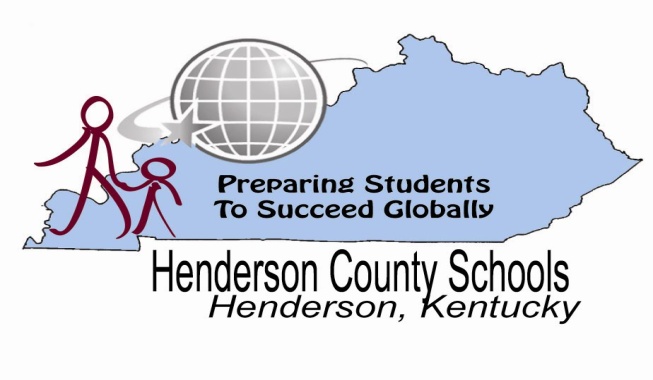 Office of Special Education ServicesHenderson County Public Schools1805 Second StreetHenderson, KY 42420To:	Dr. Thomas L. RicheyFrom:	Lisa CrookRe:	Request for Shortened School DayDate:	04/26/12The attending physician of a six year old special education needs student has requested a shortened school day.  The student has a label of Autism. The parent, the ARC and the physician feel the student should attend school starting at 8:15 and ending at 9:45 each day until the end of the 2011-12 school year .  The plan will be to transition the student back full day when appropriate.After reviewing the student’s special education needs records, I recommend that this request be approved.